REPUBLIKA HRVATSKABJELOVARSKO BILOGORSKA ŽUPANIJAOSNOVNA ŠKOLA TRNOVITIČKI POPOVACTrnovitički Popovac 8043280 GarešnicaWeb: os-trnoviticki-popovac.skole.hrTel./fax: 043/542-012, 542-900KLASA: 007-04/24-02/02URBROJ: 2123-28-02-24-09Trnovitički Popovac, 31. siječnja 2024. godineZAKLJUČCIs tridesetsedme (37.) sjednice Školskog odboraZaključak 1.Predloženi dnevni red je jednoglasno usvojen.Zaključak 2.Usvojen zapisnik s 36. sjednice Školskog odbora.Zaključak 3.Donesena Odluka o usvajanju godišnjih financijskih izvještaja za 2023. godinuZaključak 4.Donesena Odluka o raspodjeli rezultata za 2023. godinu.Zaključak 5. Donesena Odluka o davanju suglasnosti na zapošljavanje domara na neodređeno nepuno radno vrijeme.Zaključak 6.Donesena Odluka o plaćanju službenih troškova.Zaključak 7.Donesena Odluka o imenovanju zamjenika ravnatelja.					              Predsjednica Školskog odbora:_____________________					                   Marija Mrkonja Preberina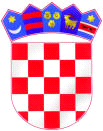 